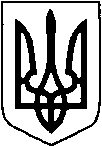 МАР’ЯНІВСЬКА  СЕЛИЩНА РАДАЛУЦЬКОГО РАЙОНУ ВОЛИНСЬКОЇ ОБЛАСТІВИКОНАВЧИЙ КОМІТЕТРІШЕННЯ    									                                                           ПРОЄКТ        17 січня 2023 року №    смт Мар’янівкаПро розгляд подання відділення поліції №2 (м.Горохів) Луцького РУП ГУНП  у Волинській області про причини та умови, що сприяли вчиненню кримінального правопорушення гр. ХХХХРозглянувши подання відділення поліції №2 (м.Горохів) Луцького РУП ГУНП  у Волинській області від 28.12.2022 №  11126/50/02/10-2022 про причини та умови, що сприяли вчиненню кримінального правопорушення (проступку), передбаченого ч. 1 ст. 164 КК України гр. ХХХХХХ Луцького району Волинської області, з метою недопущення вчинення аналогічних кримінальних правопорушень в подальшому, покращення профілактичної роботи серед населення, а саме осіб схильних до вчинення кримінальних правопорушень та керуючись ст. 38 Закону України «Про місцеве самоврядування в Україні», виконавчий комітет селищної ради ВИРІШИВ:1.Подання відділення поліції №2 (м.Горохів) Луцького РУП ГУНП  у Волинській області від 28.12.2022 №11126/50/02/10-2022 про причини та умови, що сприяли вчиненню кримінального правопорушення (проступку), передбаченого ч. 1 ст. 164 КК України гр. ХХХХ,  взяти до відома.2. Поліцейському офіцеру громади сектору взаємодії з громадами відділу превенції Луцького РУ поліції ГУНП у Волинській області Ігорю Мельничуку, провести бесіду з даною правопорушницею.3. Членам виконавчого комітету Мар’янівської селищної ради, селищному голові Олегу Басалику систематично проводити відповідну роз’яснювальну роботу по недопущенню вчинення кримінальних правопорушень серед молоді та жителів громади.4.Про прийняте рішення повідомити відділення поліції №2 (м.Горохів) Луцького РУП ГУНП  у Волинській області у визначений термін.Селищний голова                                                                            Олег БАСАЛИКЮлія Лиса 